04.02.2020г.                 	        г. Грязи                    		№ 76О внесении изменений в постановление администрации Грязинского муниципального районаот 24.10.2011г. №3173 "Об утверждении Порядка определения объема и условий предоставления субсидий муниципальным бюджетным и автономным учреждениямна возмещение нормативных затрат, связанных с оказанием ими в соответствии с муниципальным заданием муниципальных услуг (выполнение работ)"В соответствии с пунктом 1 статьи 78.1 Бюджетного кодекса Российской Федерации, руководствуясь приказом  министерства финансов Российской Федерации от 31 октября 2016 года № 198н "Об утверждении типовой формы соглашения о предоставлении субсидии из федерального бюджета федеральному бюджетному или автономному учреждению на финансовое обеспечение выполнения государственного задания на оказание государственных услуг (выполнение работ)", администрация Грязинского муниципального районаПОСТАНОВЛЯЕТ:Внести изменения в постановление администрации Грязинского муниципального района от 24.10.2011г. №3173 "Об утверждении Порядка определения объема и условий предоставления субсидий муниципальным бюджетным и автономным учреждениям на возмещение нормативных затрат, связанных с оказанием ими в соответствии с муниципальным заданием муниципальных услуг (выполнение работ)" следующие изменения:1.1. Приложение №2 изложить в новой редакции (прилагается).2. Контроль за исполнением настоящего постановления возложить на первого заместителя главы администрации муниципального района Попова В.В.3. Постановление вступает в силу со дня его подписания и подлежит официальному опубликованию.Глава администрации Грязинского муниципального района                                            В.Т.РощупкинМуратова И.Н.2-24-30 Приложение к постановлению администрации Грязинского муниципального района Липецкой области                                                                                                                                                                                                         от 04.02.2020г. № 76 Приложение №2к постановлению администрации Грязинского муниципального района Липецкой области                                                                                                                                                                                                         от 24 октября 2011г. № 3173ТИПОВАЯ ФОРМА СОГЛАШЕНИЯмежду главным распорядителем средств бюджета Грязинского муниципального района и районным муниципальным бюджетным (автономным) учреждением о порядке и условиях предоставления субсидии на финансовое обеспечение выполнения муниципального заданияг. Грязи					"____" ___________ 20__ г.В соответствии с постановлением администрации Грязинского муниципального района от 25.11.2015г. № 1730 «Об утверждении Положения о порядке формирования муниципального задания на оказание муниципальных услуг (выполнение работ) в отношении районных муниципальных учреждений и финансового обеспечения выполнения муниципального задания» (далее – Положение) _________________________ (главный распорядитель средств бюджета Грязинского муниципального района, являющийся учредителем районного муниципального учреждения) в лице ____________________________________________, действующего на основании Положения_________________, именуемый в дальнейшем "Учредитель", и __________________  (районное муниципальное бюджетное (автономное) учреждение) в лице ______________________, действующего на основании Устава____________________, именуемое в дальнейшем "Учреждение", совместно именуемые стороны, в целях осуществления полномочий главных распорядителей средств бюджета Грязинского муниципального района заключили настоящее Соглашение о нижеследующем.Предмет соглашения1.1. Предметом настоящего Соглашения является предоставление  Учреждению из бюджета Грязинского муниципального района в 20___году и на плановый период 20___ и 20___ годов субсидии на финансовое обеспечение выполнения муниципального задания на оказание муниципальных услуг (выполнение работ) (далее – Субсидия, муниципальное задание).2. Порядок, условия предоставления Субсидии2.1. Субсидия предоставляется в приделах лимитов бюджетных обязательств, доведенных Учредителю как получателю средств районного бюджета по кодам классификации расходов бюджетов Российской Федерации (далее – коды БК), в следующем размере:в 20__ году ________ (__________________) рублей - по коду БК ______________;                                                       (сумма прописью)                                                                                     (код БК)в 20__ году ________ (__________________) рублей - по коду БК ______________;                                                       (сумма прописью)                                                                                     (код БК)в 20__ году ________ (__________________) рублей - по коду БК ______________.                                                       (сумма прописью)                                                                                     (код БК)2.2. Размер Субсидии рассчитывается в соответствии с показателями муниципального задания на основании нормативных затрат на оказание муниципальных услуг с применением базовых нормативов затрат и корректирующих коэффициентов к базовым нормативам затрат и нормативных затрат на выполнение работ, определенных в соответствии с Положением.3. Порядок перечисления Субсидии3.1. Перечисление Субсидии осуществляется в соответствии с Положением на лицевой счет, открытый Учреждению в управлении финансов администрации Грязинского муниципального района.4. Обязанности и права сторон4.1. Учредитель обязуется:4.1.1. обеспечить предоставление Субсидии в соответствии с разделом 2 настоящего Соглашения;4.1.2. обеспечивать перечисление Субсидии на соответствующий счет, указанный в разделе 6 настоящего Соглашения, согласно графику перечисления Субсидии в соответствии с приложением № 1 к настоящему Соглашению, являющимся неотъемлемой частью настоящего Соглашения;4.1.3. осуществлять контроль за выполнением Учреждением муниципального задания в порядке, предусмотренном муниципальным заданием, и соблюдением Учреждением условий, установленных Положением и настоящим Соглашением;4.1.4. рассматривать предложения Учреждения, связанные с исполнением настоящего Соглашения, в том числе по изменению размера Субсидии, и направлять Учреждению решения по результатам их рассмотрения не позднее 15 рабочих дней после получения предложений;4.1.5. вносить изменения в показатели, характеризующие объем муниципальных услуг, установленные в муниципальном задании, на основании данных предварительного отчета об исполнении муниципального задания в текущем финансовом году, представленного Учреждением в соответствии с пунктом 4.3.5.1 настоящего Соглашения, в течение 15 дней со дня его представления Учреждением, в случае если на основании данных предварительного отчета об исполнении муниципального задания необходимо уменьшить показатели, характеризующие объем муниципальных услуг, установленные в муниципальном задании;4.1.6. направлять Учреждению расчет средств Субсидии, подлежащих возврату в районный бюджет на 1 января 20__ г., по форме согласно приложению № 2 к настоящему Соглашению, являющемуся неотъемлемой частью настоящего Соглашения, в срок до "__" ______ 20__ г.;4.1.7. принимать меры, обеспечивающие перечисление Учреждением Учредителю в районный бюджет средств Субсидии в соответствии с расчетом, указанным в пункте 4.1.6 настоящего Соглашения.4.2. Учредитель вправе:4.2.1. запрашивать у Учреждения информацию и документы, необходимые для осуществления контроля за выполнением Учреждением муниципального задания;4.2.2. принимать решение об изменении размера Субсидии:4.2.2.1. при соответствующем изменении показателей, характеризующих объем муниципальных услуг (работ), установленных в муниципальном задании, в случае:4.2.2.1.1. уменьшения Учредителю ранее утвержденных лимитов бюджетных обязательств, указанных в пункте 2.1. настоящего Соглашения;4.2.2.1.2. увеличения (при наличии у Учредителя лимитов бюджетных обязательств, указанных в пункте 2.1. настоящего Соглашения) или уменьшения потребности в оказании муниципальных услуг (выполнении работ).4.2.2.1.3. принятия решения по результатам рассмотрения предложений Учреждения, направленных в соответствии с пунктом 4.1.4. настоящего Соглашения.4.2.2.2. без соответствующего изменения показателей, характеризующих объем муниципальных услуг (работ), установленных в муниципальном задании, в случае внесения изменений в нормативные затраты в связи с изменением размеров выплат работникам (отдельным категориям работников) Учреждения, непосредственно связанных с оказанием муниципальной услуги (выполнением работы), иных выплат, связанных с оказанием муниципальной услуги (выполнением работы), приводящих к изменению объема финансового обеспечения выполнения муниципального задания, вследствие принятия нормативных правовых актов Российской Федерации (внесения изменений в нормативные правовые акты Российской Федерации.4.3. Учреждение обязуется:4.3.1. оказывать муниципальные услуги (выполнять работы) в соответствии с муниципальным заданием за счет Субсидии, предоставляемой Учредителем;4.3.2. осуществлять использование Субсидии в целях оказания муниципальных услуг (выполнения работ) в соответствии с требованиями к качеству и объему (содержанию), порядку оказания муниципальных услуг (выполнения работ), определенными в муниципальном задании;4.3.3. осуществлять использование средств Субсидии только на цели, связанные с выполнением муниципального задания;4.3.4. своевременно информировать Учредителя об изменении условий оказания муниципальных услуг (выполнения работ), которые могут повлиять на объем Субсидии;4.3.5. предоставлять в течение 5 дней по запросу Учредителя информацию и документы, необходимые для осуществления контроля, предусмотренного пунктом 4.1.3 настоящего Соглашения;4.3.6. осуществлять в срок до "__" ____________ 20__ г. возврат средств Субсидии, подлежащих возврату в районный бюджет на 1 января 20__ г., в размере, указанном в расчете, представленном Учредителем в соответствии с пунктом 4.1.6. настоящего Соглашения.4.4. Учреждение вправе:4.4.1. направлять Учредителю предложения по исполнению настоящего Соглашения, в том числе по изменению размера Субсидии в связи с изменением в муниципальном задании показателей объема (содержания) оказываемых муниципальных услуг (выполняемых работ) и (или) показателей качества (в случае их установления);4.4.2. направлять не использованный в 20__ г. остаток Субсидии на осуществление в 20__ г. расходов в соответствии с планом финансово-хозяйственной деятельности для достижения целей, предусмотренных уставом Учреждения, за исключением средств Субсидии, подлежащих возврату в районный бюджет в соответствии с пунктом 4.3.6. настоящего Соглашения;4.4.3. обращаться к Учредителю в целях получения разъяснений в связи с исполнением настоящего Соглашения.5. Ответственность Сторон5.1. В случае неисполнения или ненадлежащего исполнения своих обязательств по настоящему Соглашению Стороны несут ответственность в соответствии с законодательством Российской Федерации.6. Заключительные положения6.1. Расторжение Соглашения осуществляется по соглашению Сторон и оформляется в виде соглашения о расторжении настоящего Соглашения.6.2. При досрочном прекращении выполнения муниципального задания по установленным в нем основаниям неиспользованные остатки Субсидии в размере, соответствующем показателям, характеризующим объем неоказанных муниципальных услуг (невыполненных работ), подлежат перечислению Учреждением в районный бюджет.6.3. Все споры и разногласия между Учредителем и Учреждением, возникшие в ходе исполнения настоящего Соглашения, разрешаются в соответствии с действующим законодательством Российской Федерации.6.4. Настоящее Соглашение вступает в силу с даты его подписания лицами, имеющими право действовать от имени каждой из Сторон, но не ранее доведения лимитов бюджетных обязательств, указанных в пункте 2.1 настоящего Соглашения, и действует до полного исполнения Сторонами своих обязательств по настоящему Соглашению.6.5. Изменение настоящего Соглашения, в том числе в соответствии с положениями пункта 4.2.2. настоящего Соглашения, осуществляется по соглашению Сторон и оформляется в виде дополнительного соглашения, являющегося неотъемлемой частью настоящего Соглашения7. Адреса и реквизиты и подписи сторон:Учредитель							Учреждение____________________  				____________________              М.П 								М.П.                                                                   Приложение № 1к ТИПОВОЙ ФОРМЕ СОГЛАШЕНИЯмежду главным распорядителем средств бюджета Грязинского муниципального района и районным муниципальным бюджетным (автономным) учреждением о порядке и условиях предоставления субсидии на финансовое обеспечение выполнения муниципального заданияПриложение №1к Соглашению от ____________ № _____График перечисления Субсидии Наименование Учредителя ___________________________________________________Наименование Учреждения ___________________________________________________Приложение № 2к ТИПОВОЙ ФОРМЕ СОГЛАШЕНИЯмежду главным распорядителем средств бюджета Грязинского муниципального района и районным муниципальным бюджетным (автономным) учреждением о порядке и условиях предоставления субсидии на финансовое обеспечение выполнения муниципального заданияПриложение № 2к Соглашению от ____________ № _____Расчетсредств Субсидии, подлежащих возврату в районный бюджетна 1 января 20__ г.Наименование Учредителя ___________________________________________________Наименование Учреждения ___________________________________________________Руководитель(уполномоченное лицо) _____________ ___________ ___________________________                                                                  (должность)                    (подпись)                                  (расшифровка подписи)"__" ____________ 20__ г..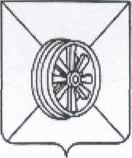 ПОСТАНОВЛЕНИЕ АДМИНИСТРАЦИИ ГРЯЗИНСКОГО МУНИЦИПАЛЬНОГО РАЙОНА ЛИПЕЦКОЙ ОБЛАСТИНаименование ОГРН ОКТМОМесто нахождения:ИННКПППлатежные реквизиты:Наименование Банка БИКРасчетный счетЛицевой счетНаименование ОГРН ОКТМОМесто нахождения:ИННКПППлатежные реквизиты:Наименование Банка БИКРасчетный счетЛицевой счетN п/пКод по бюджетной классификации Российской Федерации (по расходам районного бюджета на предоставление Субсидии)Код по бюджетной классификации Российской Федерации (по расходам районного бюджета на предоставление Субсидии)Код по бюджетной классификации Российской Федерации (по расходам районного бюджета на предоставление Субсидии)Код по бюджетной классификации Российской Федерации (по расходам районного бюджета на предоставление Субсидии)Сроки перечисления СубсидииСумма, подлежащая перечислению, рублейN п/пкод главыраздел, подразделцелевая статьявид расходовСроки перечисления СубсидииСумма, подлежащая перечислению, рублей12345671- до "__" ________ 20__ г.2- до "__" ________ 20__ г.3- до "__" ________ 20__ г.Итого по КБКx- до "__" ________ 20__ г.- до "__" ________ 20__ г.- до "__" ________ 20__ г.Итого по КБКxВСЕГО:ВСЕГО:ВСЕГО:ВСЕГО:ВСЕГО:ВСЕГО:N п/пМуниципальная услуга или работаМуниципальная услуга или работаМуниципальная услуга или работаМуниципальная услуга или работаМуниципальная услуга или работаМуниципальная услуга или работаМуниципальная услуга или работаПоказатель, характеризующий объем неоказанных муниципальных услуг и невыполненных работПоказатель, характеризующий объем неоказанных муниципальных услуг и невыполненных работПоказатель, характеризующий объем неоказанных муниципальных услуг и невыполненных работПоказатель, характеризующий объем неоказанных муниципальных услуг и невыполненных работНормативные затраты на оказание единицы показателя, характеризующего объем муниципальной услуги или работы, рублейОбъем остатка Субсидии, подлежащий возврату в районный бюджет, рублей N п/пуникальный номер реестровой записи наименование показатель, характеризующий содержание муниципальной услуги (работы)показатель, характеризующий содержание муниципальной услуги (работы)показатель, характеризующий содержание муниципальной услуги (работы)показатель, характеризующий условия (формы) оказания муниципальной услуги (выполнения работы)показатель, характеризующий условия (формы) оказания муниципальной услуги (выполнения работы)наименование единица измеренияединица измеренияотклонение, превышающее допустимое (возможное) значение Нормативные затраты на оказание единицы показателя, характеризующего объем муниципальной услуги или работы, рублейОбъем остатка Субсидии, подлежащий возврату в районный бюджет, рублей N п/пуникальный номер реестровой записи наименование _______(наименование показателя) ______(наименование показателя) ______(наименование показателя) _______(наименование показателя) ______(наименование показателя) наименование наименованиекод по ОКЕИ отклонение, превышающее допустимое (возможное) значение Нормативные затраты на оказание единицы показателя, характеризующего объем муниципальной услуги или работы, рублейОбъем остатка Субсидии, подлежащий возврату в районный бюджет, рублей 1234567891011121314Муниципальные услугиМуниципальные услугиМуниципальные услугиМуниципальные услугиМуниципальные услугиМуниципальные услугиМуниципальные услугиМуниципальные услугиМуниципальные услугиМуниципальные услугиМуниципальные услугиМуниципальные услугиМуниципальные услугиМуниципальные услугиРаботыРаботыРаботыРаботыРаботыРаботыРаботыРаботыРаботыРаботыРаботыРаботыРаботыРаботыИТОГОИТОГОИТОГОИТОГОИТОГОИТОГОИТОГОИТОГОИТОГОИТОГОИТОГОИТОГОИТОГО